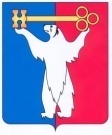 АДМИНИСТРАЦИЯ ГОРОДА НОРИЛЬСКАКРАСНОЯРСКОГО КРАЯПОСТАНОВЛЕНИЕО создании и содержании в целях гражданской обороны запасов материально-технических, продовольственных, медицинских и иных средств в Администрации города Норильска, муниципальных учреждениях и предприятияхВ соответствии с Федеральным законом от 12.02.1998 № 28-ФЗ 
«О гражданской обороне», Постановлением Правительства Российской Федерации 
от 27.04.2000 № 379 «О накоплении, хранении и использовании в целях гражданской обороны запасов материально-технических, продовольственных, медицинских 
и иных средств», Указом Губернатора Красноярского края от 11.10.2010 № 192-уг «Об утверждении положения об организации и ведении гражданской обороны 
в Красноярском крае», руководствуясь статьей 10 Устава городского округа  город Норильск Красноярского края, постановлением Администрации города Норильска 
от 09.06.2016 № 338 «Об утверждении положения об организации и ведении гражданской обороны в муниципальном образовании город Норильск»,ПОСТАНОВЛЯЮ:1. Утвердить перечень структурных подразделений Администрации города Норильска, муниципальных учреждений и предприятий, ответственных за создание и содержание в целях гражданской обороны запасов материально-технических, продовольственных, медицинских и иных средств (прилагается).2. Утвердить номенклатуру и объемы создаваемых в Администрации города Норильска запасов материально-технических, продовольственных, медицинских и иных средств в целях гражданской обороны (прилагается).3. Утвердить Порядок создания и содержания в Администрации города Норильска, муниципальных учреждениях и предприятиях запасов материально-технических, продовольственных, медицинских и иных средств в целях гражданской обороны (прилагается).	4. Контроль за созданием и содержанием в целях гражданской обороны запасов материально-технических, продовольственных, медицинских и иных средств в структурных подразделениях Администрации города Норильска. муниципальных учреждениях и предприятиях, осуществляет муниципальное учреждение «Управление по делам гражданской обороны и чрезвычайным ситуациям Администрации города Норильска».5. Признать утратившими силу: - постановление Главы города Норильска от 12.03.2004 № 334 «О создании запасов для обеспечения мероприятий гражданской обороны в организациях, предприятиях и учреждениях»;- постановление Администрации города Норильска от 11.09.2014 № 514 
«О внесении изменений в постановление Главы города Норильска от 12.03.2004 
№ 334»;- постановление Администрации города Норильска от 22.05.2017 № 217 
«О внесении изменений в постановление Главы города Норильска от 12.03.2004 
№ 334».6. Опубликовать настоящее постановление в газете «Заполярная правда» 
и разместить его на официальном сайте муниципального образования город Норильск.Глава города Норильска								    Д.В. КарасевУТВЕРЖДЕН постановлениемАдминистрации города Норильскаот 22.07.2021 № 372Переченьструктурных подразделений Администрации города Норильска, муниципальных учреждений и предприятий, ответственных за создание и содержание в целях гражданской обороны запасов материально-технических, продовольственных, медицинских и иных средствУТВЕРЖДЕН постановлениемАдминистрации города Норильскаот 22.07.2021 № 372Номенклатура и объемы создаваемых в Администрации города Норильска запасов материально-технических, продовольственных, медицинских и иных средств в целях гражданской обороны * В номенклатуре и объемах запасов продовольственных средств, материально-технических средств для жизнеобеспечения пострадавшего населения, создаваемых в целях гражданской обороны, учитывается номенклатура и объемы продовольственных средств, а также материально-технических ресурсов для жизнеобеспечения пострадавшего населения, проведения аварийно-спасательных и других неотложных работ по ликвидации чрезвычайных ситуаций, созданных в соответствии с постановлением Администрации города Норильска от 08.08.2012 № 251 «О резервах материальных ресурсов для ликвидации чрезвычайных ситуаций». УТВЕРЖДЕН постановлениемАдминистрации города Норильскаот 22.07.2021 № 372Порядок создания и содержания в Администрации города Норильска, муниципальных учреждениях и предприятиях запасов материально-технических, продовольственных, медицинских и иных средств в целях гражданской обороны1. Настоящий Порядок определяет порядок создания и содержания в целях гражданской обороны запасов материально-технических, продовольственных, медицинских и иных средств в Администрации города Норильска, муниципальных учреждениях и предприятиях (далее – Запасы).2. Запасы предназначены для первоочередного жизнеобеспечения населения муниципального образования город Норильск, пострадавшего при военных конфликтах или вследствие этих конфликтов, а также при чрезвычайных ситуациях природного и техногенного характера, для оснащения аварийно-спасательных формирований, созданных Администрацией города Норильска, для оснащения территориальных нештатных формирований по обеспечению выполнения мероприятий по гражданской обороне муниципального образования город Норильск.3. Запасы материально-технических средств включают в себя специальную и автотранспортную технику, средства малой механизации, приборы, оборудование и другие средства, предусмотренные табелями оснащения аварийно-спасательных формирований и территориальных нештатных формирований по обеспечению выполнения мероприятий по гражданской обороне.Запасы продовольственных средств включают в себя индивидуальные рационы питания ИРП-П.Запасы медицинских средств включают в себя медицинские изделия.Запасы иных средств включают в себя вещевое имущество, средства связи и оповещения, средства радиационной, химической и биологической защиты, средства радиационной, химической и биологической разведки и радиационного контроля и другие средства. 4. Номенклатура и объемы Запасов определяются исходя из возможного характера военных конфликтов на территории муниципального образования город Норильск, природных, экономических и иных особенностей территорий, условий размещения организаций, а также из норм оснащения и потребности обеспечения действий аварийно-спасательных формирований, нештатных формирований по обеспечению выполнения мероприятий по гражданской обороне  в соответствии с планом гражданской обороны и защиты населения муниципального образования город Норильск. При определении номенклатуры и объемов Запасов учитываются имеющиеся продовольственные средства, а также материально-технических ресурсы для жизнеобеспечения пострадавшего населения, накопленные для ликвидации чрезвычайных ситуаций природного и техногенного характера.5. Запасы создаются заблаговременно в мирное время путем осуществления закупок в соответствии с Федеральным законом от 05.04.2013 № 44-ФЗ 
«О контрактной системе в сфере закупок товаров, работ, услуг для обеспечения государственных и муниципальных нужд».6. Поставляемые Запасы должны иметь сертификаты соответствия или декларации на весь срок хранения средств о соответствии установленным требованиям, предусмотренным законодательством Российской Федерации о техническом регулировании.7. Хранение Запасов в Администрации города Норильска, муниципальных учреждениях и предприятиях организуется на объектах, специально предназначенных или приспособленных для их хранения и обслуживания. Место хранения определяется приказами руководителей организаций, ответственных за создание и содержание Запасов.8. Создание Запасов и определение их номенклатуры и объемов исходя из потребности осуществляются:б) Администрацией города Норильска - для первоочередного жизнеобеспечения населения муниципального образования город Норильск, пострадавшего при военных конфликтах или вследствие этих конфликтов, а также при чрезвычайных ситуациях природного и техногенного характера, для оснащения нештатных формирований по обеспечению выполнения мероприятий по гражданской обороне при проведении аварийно-спасательных и других неотложных работ в случае возникновения опасностей при военных конфликтах или вследствие этих конфликтов, а также при чрезвычайных ситуациях природного и техногенного характера;в) муниципальными учреждениями и предприятиями, ответственными за создание Запасов, - для оснащения нештатных формирований по обеспечению выполнения мероприятий по гражданской обороне при проведении аварийно-спасательных и других неотложных работ в случае возникновения опасностей при военных конфликтах или вследствие этих конфликтов, а также при чрезвычайных ситуациях природного и техногенного характера. Управление по делам гражданской обороны и чрезвычайным ситуациям Администрации города Норильска осуществляет контроль за созданием, хранением и использованием Запасов.9. Информация о накопленных Запасах предоставляется:а) организациями – в Управление по делам гражданской обороны и чрезвычайным ситуациям Администрации города Норильска;б) Управлением по делам гражданской обороны и чрезвычайным ситуациям Администрации города Норильска:- в агентство по гражданской обороне, чрезвычайным ситуациям и пожарной безопасности Красноярского края;- в ГУ МЧС России по Красноярскому краю.10. Запасы подлежат списанию в соответствии с законодательством Российской Федерации. Списанное имущество Запасов подлежит восполнению. Восполнение Запасов осуществляется за счет средств бюджета муниципального образования город Норильск.11. Финансирование накопления, хранения, использования и утилизации Запасов осуществляется в соответствии с законодательством Российской Федерации.22.07.2021г.  Норильск№ 372Создающая и содержащая запасы организацияНоменклатура создаваемого запасаДля оснащения нештатных формирований по обеспечению выполнения мероприятий по гражданской обороне при проведении аварийно-спасательных и других неотложных работ в случае возникновения опасностей при военных конфликтах или вследствие этих конфликтов, а также при чрезвычайных ситуациях природного и техногенного характера.Для оснащения нештатных формирований по обеспечению выполнения мероприятий по гражданской обороне при проведении аварийно-спасательных и других неотложных работ в случае возникновения опасностей при военных конфликтах или вследствие этих конфликтов, а также при чрезвычайных ситуациях природного и техногенного характера.МУП «НПОПАТ»МУП ТПО «ТоргСервис» МУП «Коммунальные объединенные системы»МБУ «Централизованная библиотечная система»МБУ «Автохозяйство» МБУ «Музейно-выставочный комплекс «Музей Норильска» МКУ «Норильский городской архив» Управление информатизации и связи Администрации города НорильскаМУП «Специализированная служба по вопросам похоронного дела»Запасы материально-технических, медицинских и иных средств для оснащения нештатных формирований по обеспечению выполнения мероприятий по гражданской обороне в соответствии с приказом МЧС России от 18.12.2014 № 701 «Об утверждении Типового порядка создания нештатных формирований по обеспечению выполнения мероприятий по гражданской обороне»Для оснащения аварийно-спасательных формирований, созданных Администрацией города НорильскаДля оснащения аварийно-спасательных формирований, созданных Администрацией города НорильскаМКУ «Служба спасения»Запасы материально-технических средств (приборы, оборудование), медицинские средства,запасы иных средств (средства связи и оповещения, средства радиационной, химической защиты, средства радиационной, химической разведки и радиационного контроля) для оснащения Аварийно-спасательного отряда экстренного реагирования (АЭСОЭР) 
МКУ «Служба спасения»Для первоочередного жизнеобеспечения населения, пострадавшего при военных конфликтах или вследствие этих конфликтов, а также при чрезвычайных ситуациях природного и техногенного характераДля первоочередного жизнеобеспечения населения, пострадавшего при военных конфликтах или вследствие этих конфликтов, а также при чрезвычайных ситуациях природного и техногенного характераУправление по делам гражданской обороны и чрезвычайным ситуациям Администрации города НорильскаЗапасы продовольственных средств, материально-технические средства для жизнеобеспечения пострадавшего населения№ п/пНаименование имуществаЕдиница измеренияКоличествоДля оснащения аварийно-спасательных формирований, 
созданных Администрацией города НорильскаДля оснащения аварийно-спасательных формирований, 
созданных Администрацией города НорильскаДля оснащения аварийно-спасательных формирований, 
созданных Администрацией города НорильскаДля оснащения аварийно-спасательных формирований, 
созданных Администрацией города НорильскаСредства индивидуальной защиты:Средства индивидуальной защиты:Средства индивидуальной защиты:Средства индивидуальной защиты:1Противогаз фильтрующий (с защитой от аварийно химически опасных веществ)шт.342Респиратор фильтрующийшт.323Костюм защитный облегченныйкомпл.324Мешок прорезиненный для зараженной одеждышт.25Самоспасатель фильтрующийкомпл.10Средства радиационной, химической разведки и контроляСредства радиационной, химической разведки и контроляСредства радиационной, химической разведки и контроляСредства радиационной, химической разведки и контроля1Электронный дозиметр с диапазоном измерения эквивалента дозы излучения от 0,10 мкЗв до 15 Зв (со связью с ПЭВМ)шт.22Комплект дозиметров (индивидуальных) с диапазоном измерения от 20 мкЗв до 10 Звкомпл.323Прибор химической разведки с комплектом индикаторных трубоккомпл.2Медицинские средства защитыМедицинские средства защитыМедицинские средства защитыМедицинские средства защиты1Комплект индивидуальный медицинский гражданской защиты КИМГЗкомпл.322Комплект индивидуальный противоожоговый с перевязочным пакетом шт.323Носилки мягкие бескаркасные огнестойкиешт.4Аварийно-спасательный инструментАварийно-спасательный инструментАварийно-спасательный инструментАварийно-спасательный инструмент1Лопата штыковаяшт.102Лопата совковаяшт.103Кувалда шт.54Киркашт.55Топор шт.56Столярные ножовкишт.57Пила двуручнаяшт.58Фонарь налобный электрическийшт.329Осветительная установкашт.210Комплект пожарного инструмента (пожарные багры, ломы пожарные тяжелые, ломы пожарные универсальные, пожарные крюки)компл.511Ножницы для резки электропроводовшт.512Лебедка тросоваяшт.5Средства связи и оповещенияСредства связи и оповещенияСредства связи и оповещенияСредства связи и оповещения1Радиостанция УКВ носимаяшт.52Электромегафон	шт.23Радиостанция УКВ автомобильнаяшт.2Для первоочередного жизнеобеспечения населения, пострадавшего при военных конфликтах или вследствие этих конфликтов, а также при чрезвычайных ситуациях природного и техногенного характераДля первоочередного жизнеобеспечения населения, пострадавшего при военных конфликтах или вследствие этих конфликтов, а также при чрезвычайных ситуациях природного и техногенного характераДля первоочередного жизнеобеспечения населения, пострадавшего при военных конфликтах или вследствие этих конфликтов, а также при чрезвычайных ситуациях природного и техногенного характераДля первоочередного жизнеобеспечения населения, пострадавшего при военных конфликтах или вследствие этих конфликтов, а также при чрезвычайных ситуациях природного и техногенного характераПродовольственные средства *Продовольственные средства *Продовольственные средства *Продовольственные средства *Материально-технические средства для жизнеобеспечения пострадавшего населения *Материально-технические средства для жизнеобеспечения пострадавшего населения *Материально-технические средства для жизнеобеспечения пострадавшего населения *Материально-технические средства для жизнеобеспечения пострадавшего населения *